Part Number:	PT747-12160Kit ContentsHardware Bag ContentsAdditional Items Required For InstallationConflictsRecommended Tools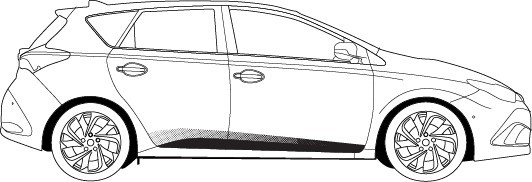 General ApplicabilityRecommended Sequence of Application*MandatoryVehicle Service Parts (may be required for reassembly)Legend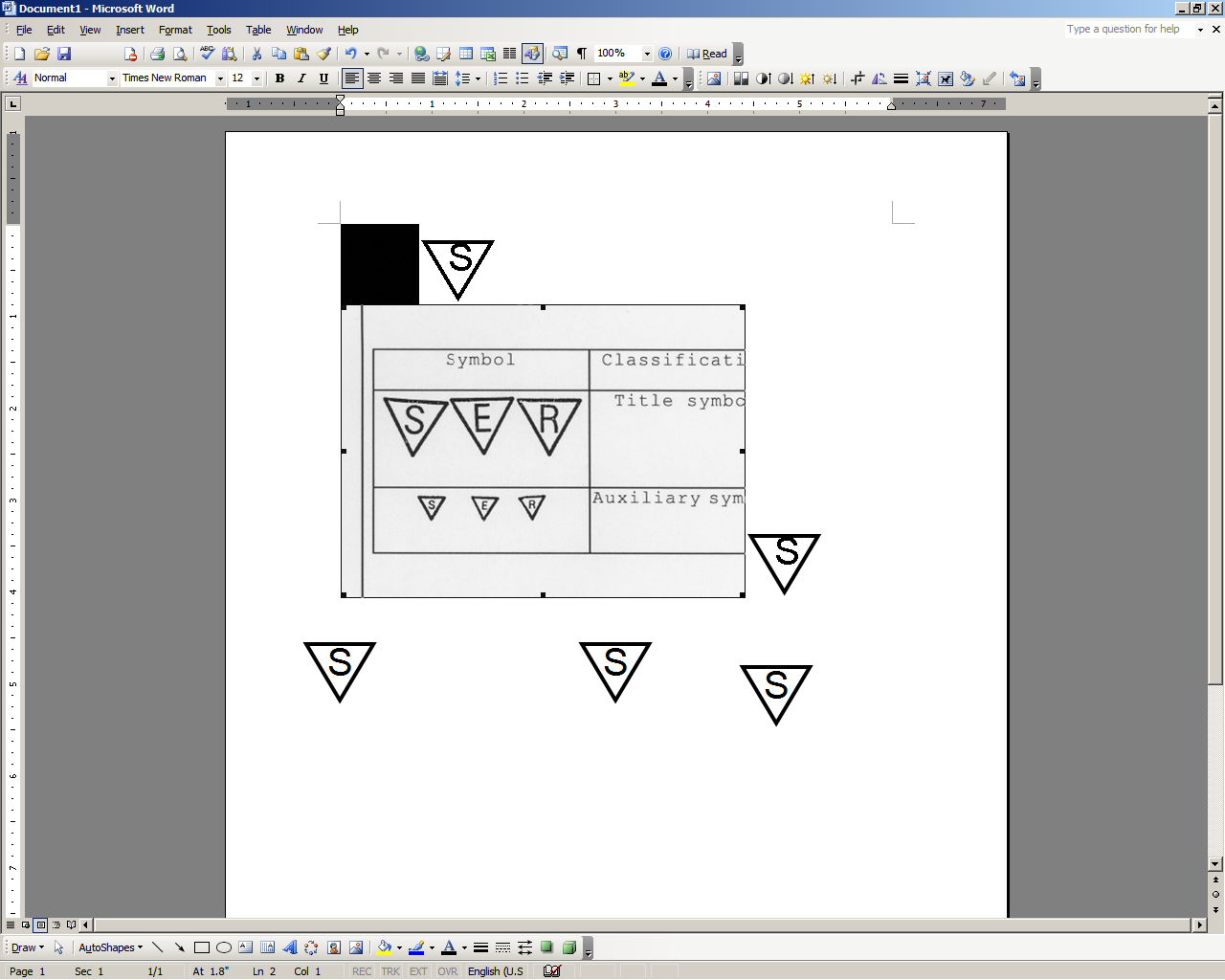 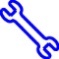 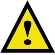 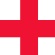 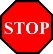 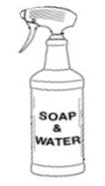 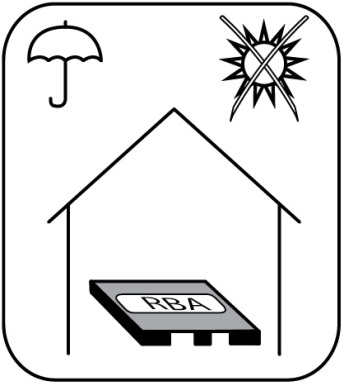 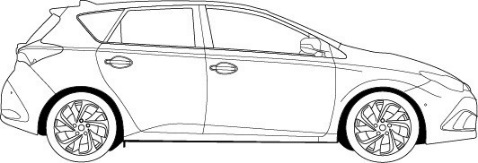 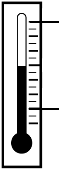 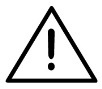 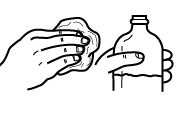 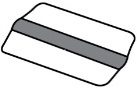 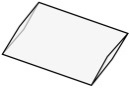 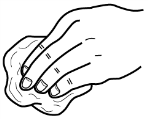 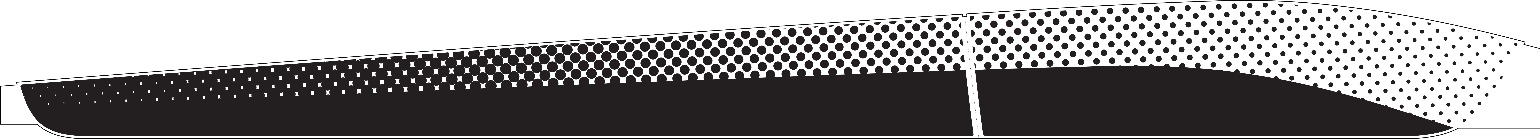 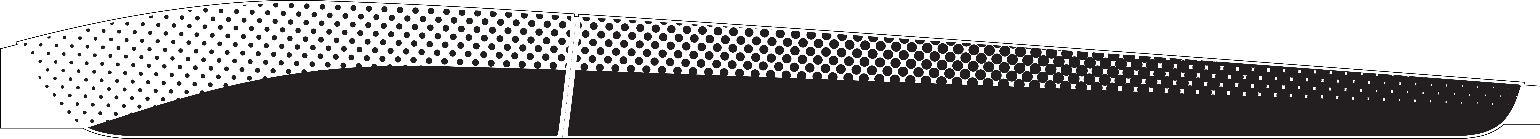 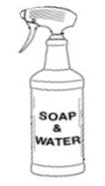 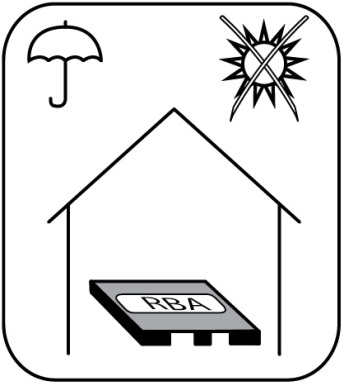 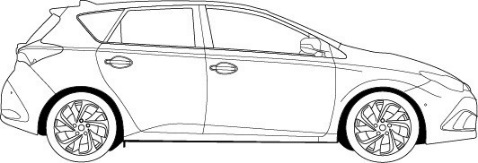 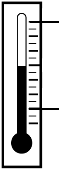 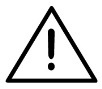 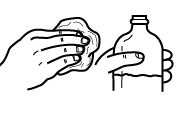 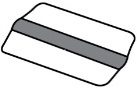 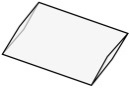 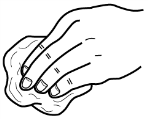 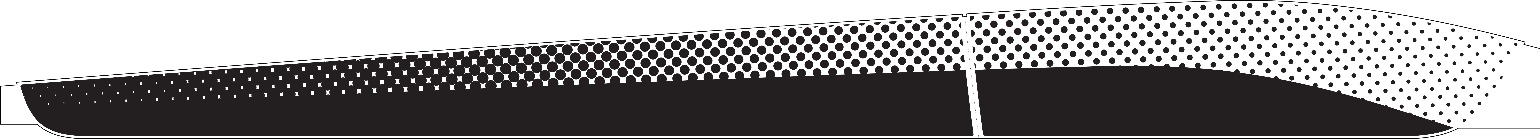 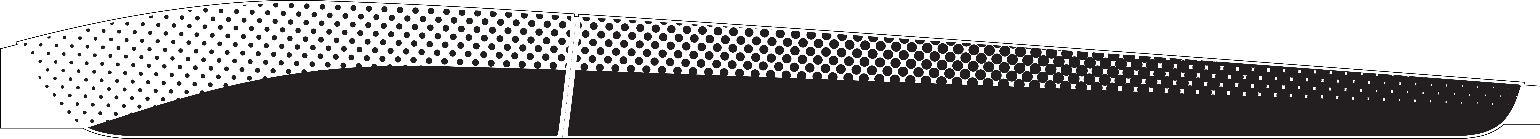 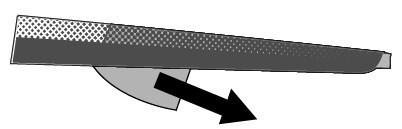 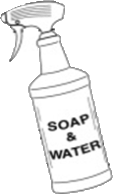 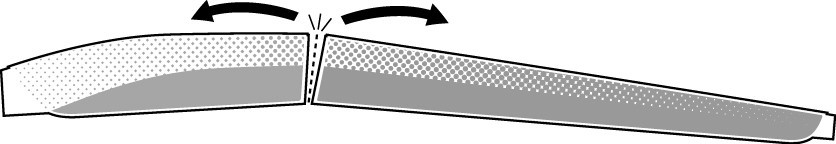 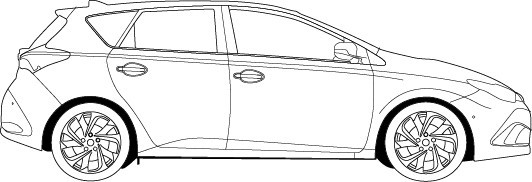 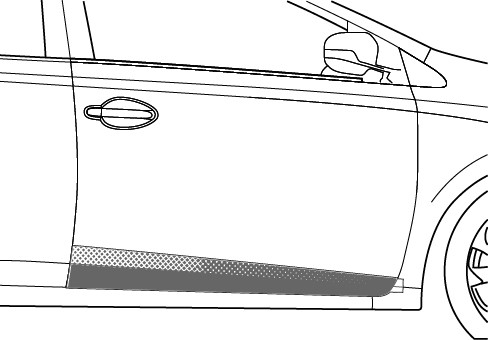 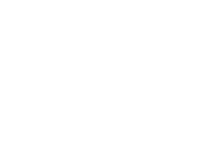 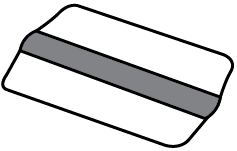 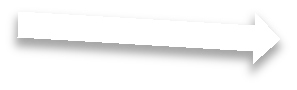 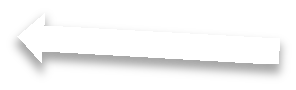 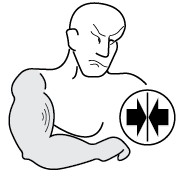 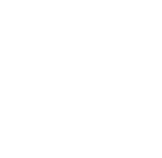 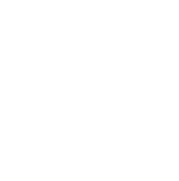 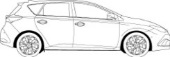 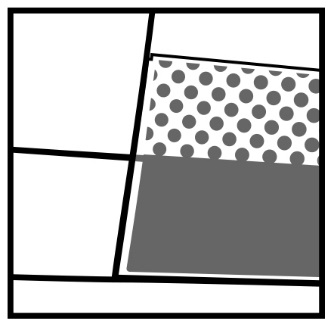 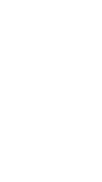 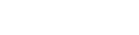 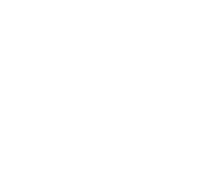 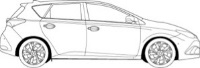 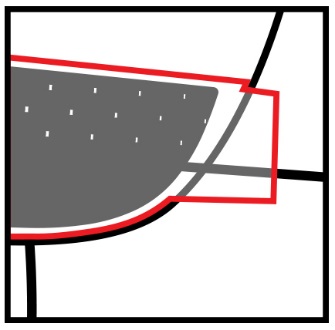 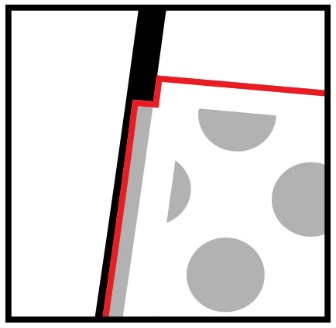 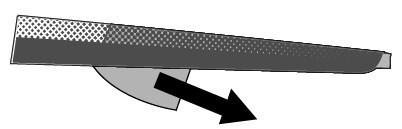 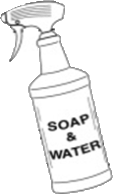 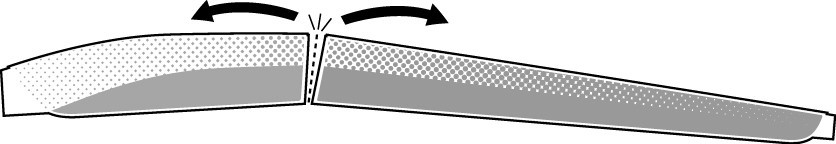 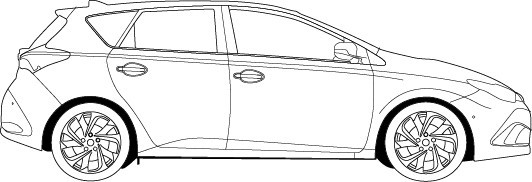 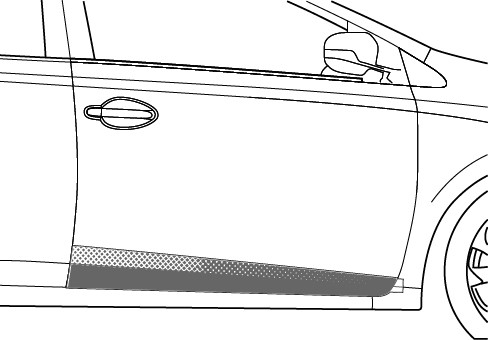 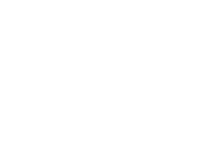 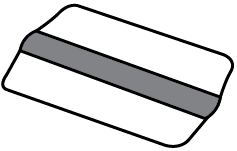 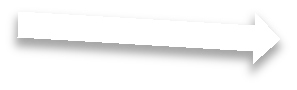 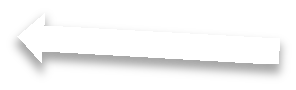 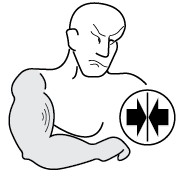 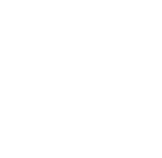 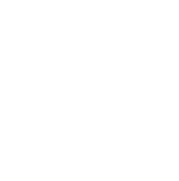 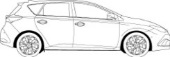 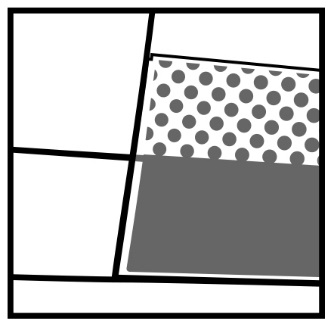 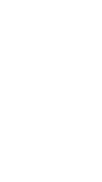 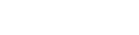 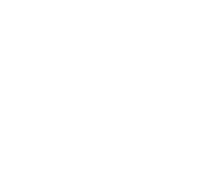 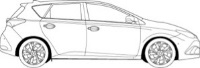 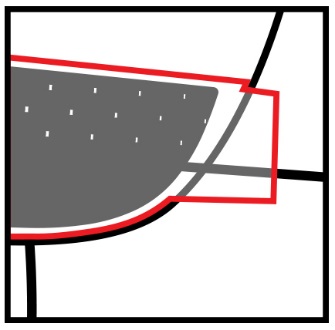 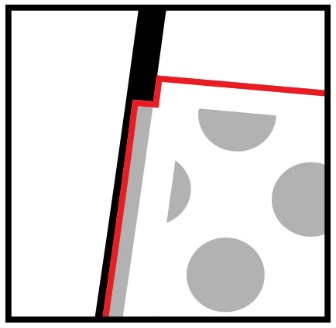 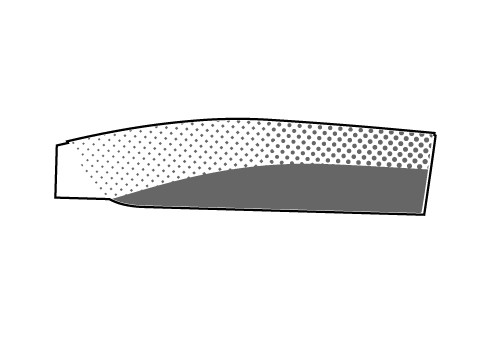 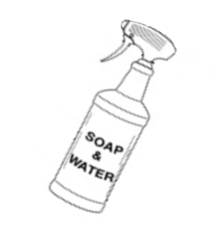 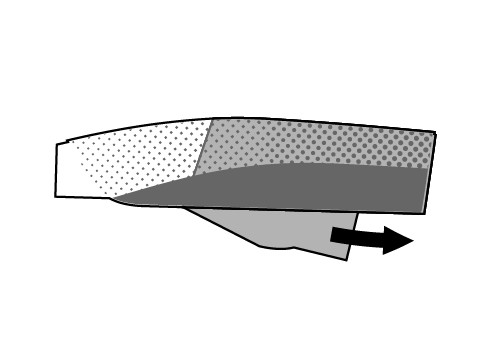 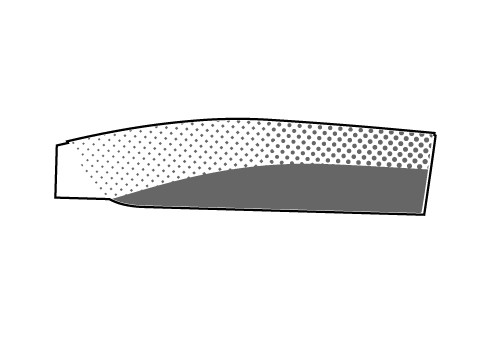 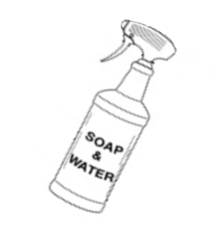 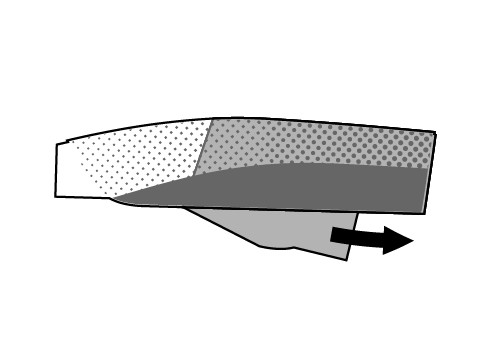 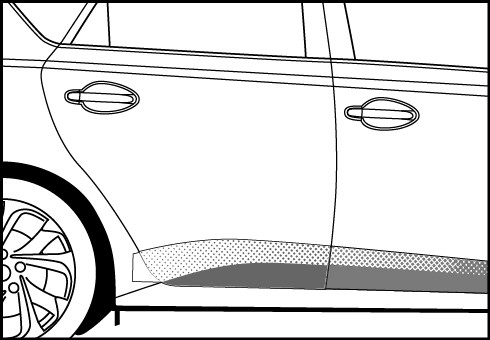 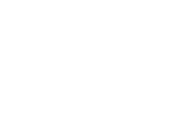 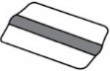 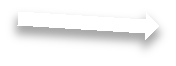 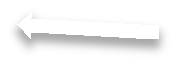 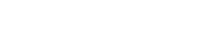 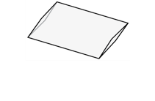 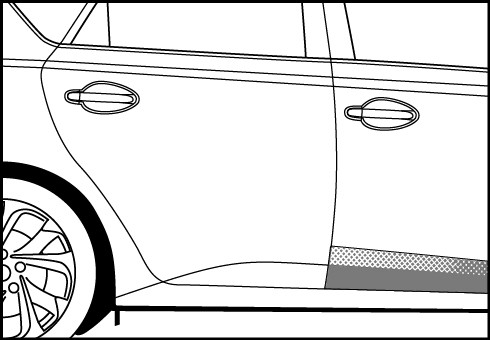 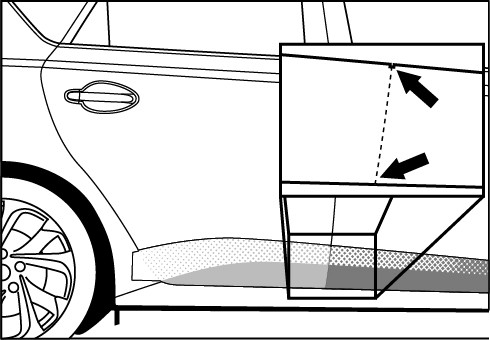 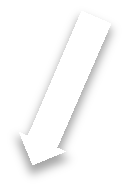 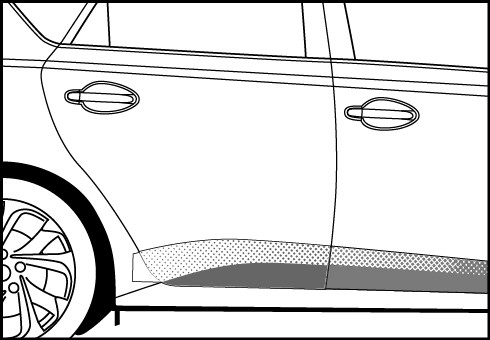 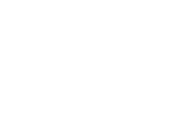 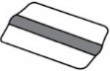 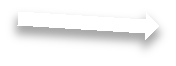 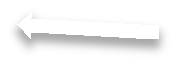 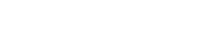 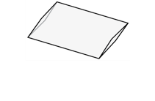 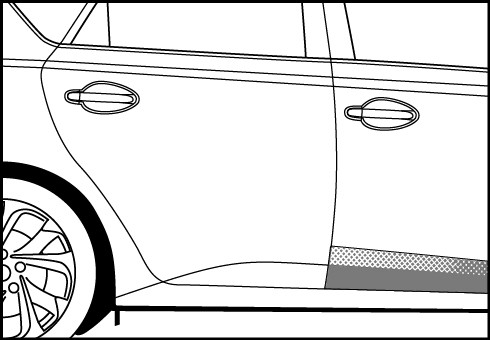 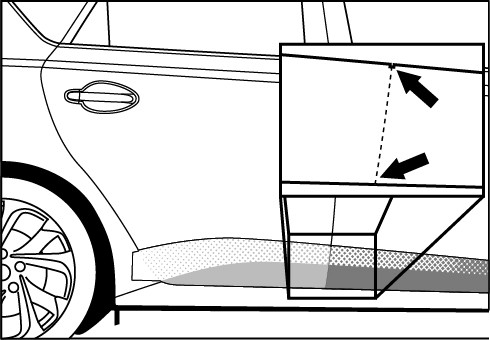 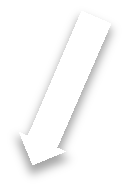 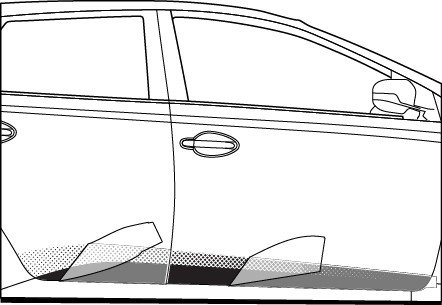 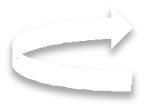 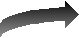 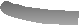 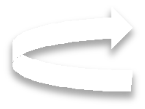 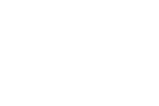 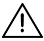 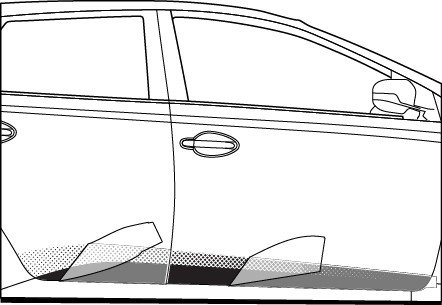 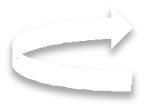 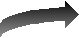 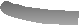 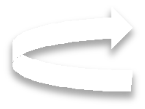 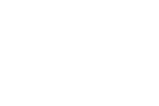 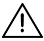 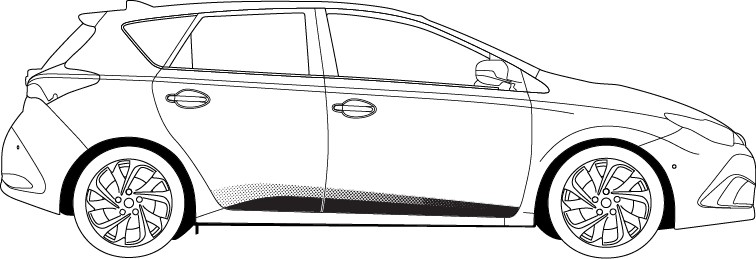 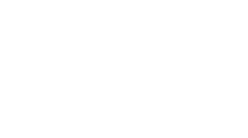 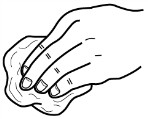 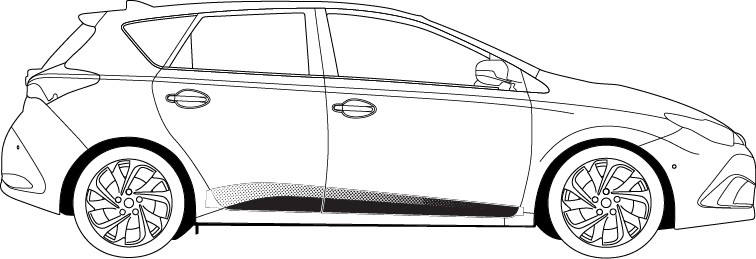 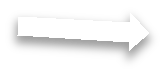 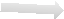 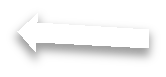 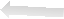 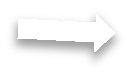 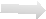 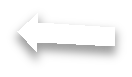 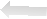 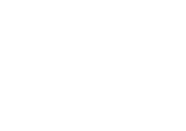 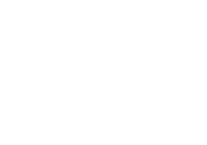 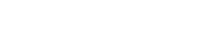 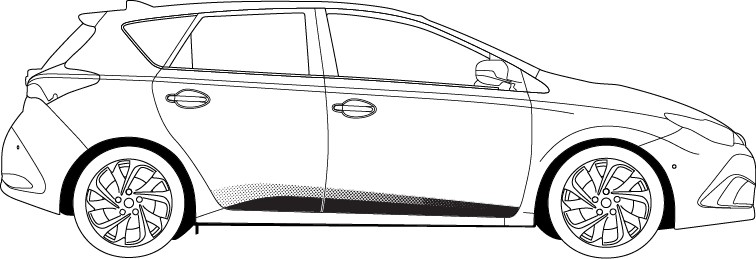 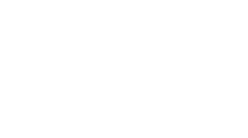 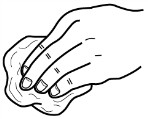 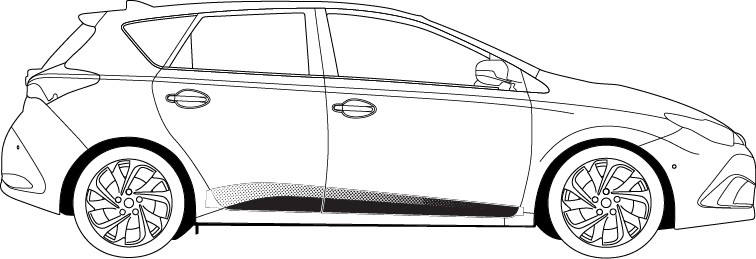 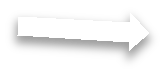 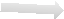 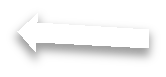 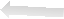 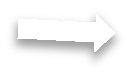 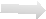 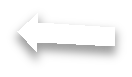 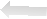 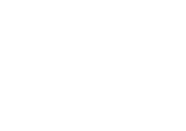 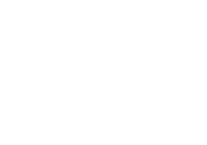 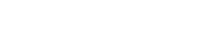 Accessory Function ChecksProper adhesion – visual Proper adhesion – physicalProper alignment – cross-carVehicle Function ChecksVehicle Appearance CheckAfter accessory installation and removal of protective cover(s), perform a visual inspection. Bubbles, loose and lifting edgesWith light pressure, rub hand over top of part and if crackling sound occurs, re- squeegee. If bubbles cannot be worked out to the nearest edge, replace part.Part must have a uniform gap around door edge +/- 1.0 mm.Ensure no damage (including scuffs and scratches) was caused during the installation process.(For PPO installations, refer to TMS Accessory Quality Shipping Standard.)Item #Quantity Reqd.Description11Graphic, Lower Body RH21Graphic, Lower Body LH3Item #Quantity Reqd.Description12Item #Quantity Reqd.Description123NonePersonal & Vehicle ProtectionNotesNoneSpecial ToolsNotesSqueegee4" (3M™Gold) or4" (3M™Silver)Low Friction Sleeve3M SA-1 (OPTIONAL)Surface ThermometerInfrared Non-contactHeat GunMaster Heat Gun HG-301A or equivalentInstallation ToolsNotesLint Free RagsSpray BottleFor wetting agentSpecial ChemicalsNotesCleanerVDC approved cleaner and cleaning methodWetting AgentNote: Solution depends upon ambient temperature of the part and the vehicle surface.  If it is difficult to remove bubbles with a squeegee, add one more ml of shampoo.Johnson’s Baby Shampoomixed in one liter of water:At 65˚F add 2 ml. shampooAt 70˚F add 3 ml. shampoo At 80˚F add 3.5 ml shampooAt 90˚F add 4 ml. shampooAll iM modelsItem #Accessory1Body Side Molding2Lower Body GraphicItem #Quantity Reqd.Description